Preparing for Transition from Key Stage 4 to Key Stage 5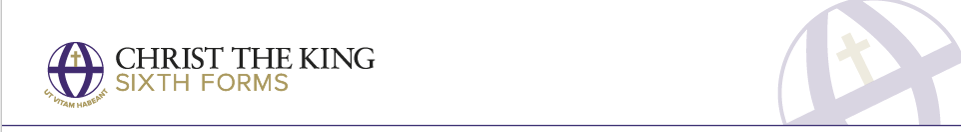 SubjectQualificationItalianA LevelRecommended Reading MaterialsRecommended Websites Newspaper https://www.repubblica.it/Celebs and Gossip https://www.oggi.it/Tv, Music, Cinema, Art https://www.sorrisi.com/Grammar and Vocabulary https://onlineitalianclub.com/ - Online Italian ClubListening https://easyitaliannews.com - Easy Italian NewsRAI (Italian Public Television) with subtitles http://www.rai.it/dl/RaiTV/sottotitolati.html - RaiPreparation TasksRecommended Research Listen to the radio/podcast in the target language for 5 minutes 5 days a week for 2 consecutive weeksKeep a diary for a week of all the activities and fun things you do during that week in the target languageRead a novel (or a short story) in the target languageCreate a comic strip in the target language about an event that occurred in Italy recentlyChoose an Italian artist and write 1 page with your findingsFind a blog in the target language about a topic that interests you and write some information about itRecommended trips or visits this SummerRecommended trips or visits this SummerVirtual Tours:Vatican Museums Virtual Tour http://www.museivaticani.va/content/museivaticani/en/collezioni/musei/tour-virtuali-elenco.html - Visual ToursMuseo degli Uffizzi di Firenze https://www.uffizi.it/mostre-virtualiGalleria d’arte Moderna di Torino https://www.youtube.com/playlist?list=PLZNzfulqt4MTWlFuRHCW_CdI6CdyO2rybVirtual Tours:Vatican Museums Virtual Tour http://www.museivaticani.va/content/museivaticani/en/collezioni/musei/tour-virtuali-elenco.html - Visual ToursMuseo degli Uffizzi di Firenze https://www.uffizi.it/mostre-virtualiGalleria d’arte Moderna di Torino https://www.youtube.com/playlist?list=PLZNzfulqt4MTWlFuRHCW_CdI6CdyO2rybTasks to CompleteTasks to CompleteSpend one hour using each of the following websites:Grammar and Vocabulary https://onlineitalianclub.com/ - Online Italian ClubListening https://easyitaliannews.com - Easy Italian NewsRAI (Italian Public Television) with subtitles http://www.rai.it/dl/RaiTV/sottotitolati.html - RaiSpend one hour using each of the following websites:Grammar and Vocabulary https://onlineitalianclub.com/ - Online Italian ClubListening https://easyitaliannews.com - Easy Italian NewsRAI (Italian Public Television) with subtitles http://www.rai.it/dl/RaiTV/sottotitolati.html - Rai